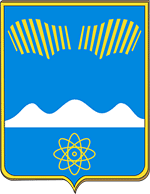 АДМИНИСТРАЦИЯГОРОДА ПОЛЯРНЫЕ ЗОРИС ПОДВЕДОМСТВЕННОЙ ТЕРРИТОРИЕЙПОСТАНОВЛЕНИЕ«___» марта 2024 г.                                                                                                     №____Об изменении статуса отдельных жилых помещений и о перезаключении договоровсоциального наймаВ соответствии со статьей 7 Федерального закона от 29.12.2004 № 189-ФЗ «О введении в действие Жилищного кодекса Российской Федерации», постановлением Правительства Российской Федерации от 13.06.2006 № 374 «О перечнях документов, необходимых для принятия решения о передаче имущества из федеральной собственности в собственность субъекта Российской Федерации или муниципальную собственность, из собственности субъекта Российской Федерации в федеральную собственность или муниципальную собственность, из муниципальной собственности в федеральную собственность или собственность субъекта Российской Федерации», приказа заместителя министра обороны Российской Федерации от 18.07.2023 № 651 «О передаче объектов недвижимого имущества в собственность муниципального образования муниципальный округ город Полярные Зори с подведомственной территорией Мурманской области», на основании передаточного акта при передаче объектов недвижимого имущества в собственность муниципального образования муниципальный округ город Полярные Зори с подведомственной территорией Мурманской области от 01.11.2023, п о с т а н о в л я ю:1. Снять с 01.11.2023 статус специализированного жилого помещения с отдельных жилых помещений расположенных по адресам: Мурманская область, н.п. Африканда-1, ул. Гвардейская, дом 3а и ул. Кирова, д. 2.2. Присвоить с 01.11.2023 отдельным жилым помещениям, расположенным по адресам: Мурманская область, н.п. Африканда-1, ул. Гвардейская, дом 3а и ул. Кирова, д. 2. статус отдельных жилых помещений, предназначенных для проживания граждан на основании договоров социального и коммерческого найма.3. ОИОиМК (Буркгарт Ю.С.) заключить договора социального найма с гражданами, проживающими/зарегистрированными по адресам: Мурманская область, н.п. Африканда-1, ул. Гвардейская, дом 3а и ул. Кирова, д. 2.4. Настоящее постановление вступает в силу со дня его официального опубликования.Глава города Полярные Зорис подведомственной территорией                                                                      М.О. ПуховВизы согласования:И.о. начальника ОИОиМК ______________ И.А. Полховская «___» марта 2024 г.Юрисконсульт ОИОиМК _______________ М.О. Журавлева «___» марта 2024 г.Правовой отдел _______________________                               «___»марта 2024 г. Сычева М.А.1 – в дело, 2 – ОИОиМК, 1 – УФСГРКиК